[AUKŠTOSIOS MOKYKLOS PAVADINIMAS IR LOGOTIPAS]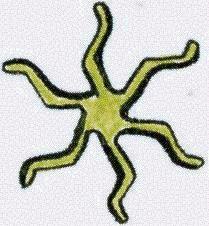 Studijų kryptis:PAVYZDYS (A01)SAVIANALIZĖS SUVESTINĖMetai, mėnuoStudijų krypties duomenys** Jeigu studijų kryptyje yra jungtinių, dviejų krypčių ar tarpkryptinių studijų programų, prašoma tai atitinkamai pažymėti.Savianalizės rengimo grupėPRIEDAI:1 PRIEDAS. KRYPTIES IR PAKOPOS STUDIJŲ PROGRAMŲ STUDIJŲ PLANAI2 PRIEDAS. BAIGIAMŲJŲ DARBŲ SĄRAŠAS3 PRIEDAS. SUTARTIS TARP JUNGTINĘ STUDIJŲ PROGRAMĄ VYKDANČIŲ AUKŠTŲJŲ MOKYKLŲ (jei yra)ĮVADAS…KRYPTIES IR PAKOPOS STUDIJŲ ANALIZĖ1. Studijų tikslai, rezultatai ir turinysAnalizė (pagal Studijų krypčių išorinio vertinimo metodikos 1 priede pateiktus rodiklius):1. Krypties ir pakopos studijų programų tikslų ir studijų rezultatų atitikties visuomenės ir (ar) darbo rinkos poreikiams (egzilio sąlygomis veikiančiai aukštajai mokyklai netaikoma) įvertinimas.2. Krypties ir pakopos studijų programų tikslų ir studijų rezultatų atitikties institucijos misijai, veiklos tikslams ir strategijai įvertinimas.3. Krypties ir pakopos studijų programų atitikties teisės aktų reikalavimams įvertinimas.4. Krypties ir pakopos studijų programų studijų tikslų, studijų rezultatų, mokymo (-si) ir vertinimo metodų suderinamumo įvertinimas.5. Krypties ir pakopos studijų programų dalykų (modulių)  visumos, užtikrinančios studento nuoseklų kompetencijų ugdymą(-si) įvertinimas.6. Galimybių studijuojantiesiems individualizuoti krypties studijų programų struktūrą atsižvelgiant į asmeninius mokymosi tikslus bei numatytus studijų rezultatus įvertinimas.7. Baigiamųjų darbų atitikties krypties ir pakopos reikalavimams įvertinimas.2. Mokslo (meno) ir studijų veiklos sąsajosAnalizė (pagal Studijų krypčių išorinio vertinimo metodikos 1 priede pateiktus rodiklius):1. Aukštosios mokyklos vykdomos mokslo (taikomosios mokslo, meno) veiklos lygio pakankamumo su studijų kryptimi susijusioje mokslo (meno) kryptyje įvertinimas.2. Studijų turinio susiejimo su naujausiais mokslo, meno ir technologijų pasiekimais įvertinimas.3. Sąlygų studentams įsitraukti į mokslinę (taikomąją mokslo, meno) veiklą, atitinkančią studijų pakopą, sudarymo įvertinimas.3. Studentų priėmimas ir paramaAnalizė (pagal Studijų krypčių išorinio vertinimo metodikos 1 priede pateiktus rodiklius):1. Studentų atrankos ir priėmimo kriterijų ir  proceso tinkamumo ir viešumo įvertinimas.2. Užsienyje įgytų kvalifikacijų, dalinių studijų ir ankstesnio neformalaus ir savaiminio mokymosi pripažinimo tvarkos ir jos taikymo įvertinimas.3. Sąlygų studijuojančiųjų akademiniam judumui užtikrinti įvertinimas.4. Krypties studentams teikiamos akademinės, finansinės, socialinės, psichologinės ir asmeninės paramos tinkamumo, pakankamumo ir veiksmingumo įvertinimas.5. Informacijos apie studijas ir studentų konsultavimo pakankamumo įvertinimas.4. Studijavimas, studijų pasiekimai ir absolventų užimtumasAnalizė (pagal Studijų krypčių išorinio vertinimo metodikos 1 priede pateiktus rodiklius):1. Mokymo ir mokymosi proceso, leidžiančio atsižvelgti į studijuojančiųjų poreikius ir įgalinančių juos pasiekti numatytus studijų rezultatus, įvertinimas. 2. Sąlygų, užtikrinančių galimybes studijuoti socialiai pažeidžiamoms grupėms bei studentams su specialiaisiais poreikiais, įvertinimas.3. Vykdomos studentų studijavimo pažangos stebėsenos sistemingumo ir studentams teikiamo grįžtamojo ryšio, skatinančio pasiektų rezultatų įsivertinimą ir tolimesnį studijų pažangos planavimą,  įvertinimas.4. Studijų metu studentams teikiamo grįžtamojo ryšio, skatinančio pasiektų rezultatų įsivertinimą ir tolimesnį studijų pažangos planavimą, įvertinimas.5. Studijų kryptyje vykdomos absolventų užimtumo ir karjeros stebėsenos įvertinimas6 Akademinio sąžiningumo, tolerancijos ir nediskriminavimo užtikrinimo politikos įgyvendinimo įvertinimas.7. Apeliacijų, skundų dėl studijų proceso teikimo ir nagrinėjimo procedūrų taikymo efektyvumo krypties studijose įvertinimas.5. DėstytojaiAnalizė (pagal Studijų krypčių išorinio vertinimo metodikos 1 priede pateiktus rodiklius):1. Krypties studijų programose (-oje) institucijoje dirbančių dėstytojų skaičiaus,  kvalifikacijos ir kompetencijos (mokslinės, didaktinės, profesinės) pakankamumo studijų rezultatams pasiekti įvertinimas.2. Sąlygų krypties dalykų dėstytojų akademiniam judumui užtikrinti įvertinimas (netaikoma vertinant egzilio sąlygomis veikiančios aukštosios mokyklos studijas).3. Sąlygų dėstytojų kompetencijoms tobulinti įvertinimas.6. Studijų materialieji ištekliaiAnalizė (pagal Studijų krypčių išorinio vertinimo metodikos 1 priede pateiktus rodiklius):1. Krypties studijų fizinių, informacinių ir finansinių išteklių, leidžiančių užtikrinti efektyvų mokymosi procesą, tinkamumo ir pakankamumo įvertinimas.2. Krypties studijų vykdymui reikalingų išteklių planavimo ir atnaujinimo įvertinimas.7. Studijų kokybės valdymas ir viešinimasAnalizė (pagal Studijų krypčių išorinio vertinimo metodikos 1 priede pateiktus rodiklius):1. Studijų vidinio kokybės užtikrinimo sistemos veiksmingumo įvertinimas.2. Socialinių dalininkų (studentų ir kitų suinteresuotų šalių) įtraukimo į vidinį kokybės užtikrinimą veiksmingumo įvertinimas.3. Informacijos apie studijas, jų vertinimo ir tobulinimo procesus ir rezultatus rinkimo, panaudojimo ir viešinimo įvertinimas.4. Krypties studentų nuomonės (surinktos Studijų kokybės vertinimo centro arba aukštosios mokyklos pasirinktais būdais ir priemonėmis) apie studijų kokybę aukštojoje mokykloje įvertinimas.Visos teisės saugomos  ©  Studijų kokybės vertinimo centrasBe Studijų kokybės vertinimo centro sutikimo draudžiama kopijuoti ir platinti šią informaciją.Nr.Studijų programos pavadinimasValstybinis kodasStudijų programos rūšisStudijų pakopa Studijų forma (trukmė metais)Studijų programos apimtis kreditaisSuteikiamas laipsnis ir (ar) profesinė kvalifikacijaStudijų programos vykdymo kalbaReikalavimai stojantiesiemsStudijų programos įregistravimo data Studijų programos vykdymo pabaigos data (jei yra)Studijų programos vykdymo vieta1.2.3.4.Nr.Pedagoginis vardas, mokslo laipsnis, vardas, pavardėPareigosTelefono nr.(darbo ir mobilus)El. pašto adresas1.2.3.4.Ankstesnio išorinio vertinimo metu ekspertų pateiktos rekomendacijos vertinamajai sričiaiStudijų tikslai, rezultatai ir turinysAnkstesnio išorinio vertinimo metu ekspertų pateiktos rekomendacijos vertinamajai sričiaiStudijų tikslai, rezultatai ir turinysAnkstesnio išorinio vertinimo metu ekspertų pateiktos rekomendacijos vertinamajai sričiaiStudijų tikslai, rezultatai ir turinysAnkstesnio išorinio vertinimo metu ekspertų pateiktos rekomendacijos vertinamajai sričiaiStudijų tikslai, rezultatai ir turinys1. Rekomendacija Kaip į ją buvo atsižvelgtaPastabos2.RekomendacijaKaip į ją buvo atsižvelgtaPastabos…………Pagrindiniai savianalizės rezultatai vertinamojoje srityjeStudijų tikslai, rezultatai ir turinysStipriosios pusėsTobulintini aspektaiAnkstesnio išorinio vertinimo metu ekspertų pateiktos rekomendacijos vertinamajai sričiaiMokslo (meno) ir studijų veiklos sąsajosAnkstesnio išorinio vertinimo metu ekspertų pateiktos rekomendacijos vertinamajai sričiaiMokslo (meno) ir studijų veiklos sąsajosAnkstesnio išorinio vertinimo metu ekspertų pateiktos rekomendacijos vertinamajai sričiaiMokslo (meno) ir studijų veiklos sąsajosAnkstesnio išorinio vertinimo metu ekspertų pateiktos rekomendacijos vertinamajai sričiaiMokslo (meno) ir studijų veiklos sąsajos1. Rekomendacija Kaip į ją buvo atsižvelgtaPastabos2.RekomendacijaKaip į ją buvo atsižvelgtaPastabos…………Pagrindiniai savianalizės rezultatai vertinamojoje srityjeMokslo (meno) ir studijų veiklos sąsajosStipriosios pusėsTobulintini aspektaiAnkstesnio išorinio vertinimo metu ekspertų pateiktos rekomendacijos vertinamajai sričiaiStudentų priėmimas ir paramaAnkstesnio išorinio vertinimo metu ekspertų pateiktos rekomendacijos vertinamajai sričiaiStudentų priėmimas ir paramaAnkstesnio išorinio vertinimo metu ekspertų pateiktos rekomendacijos vertinamajai sričiaiStudentų priėmimas ir paramaAnkstesnio išorinio vertinimo metu ekspertų pateiktos rekomendacijos vertinamajai sričiaiStudentų priėmimas ir parama1. Rekomendacija Kaip į ją buvo atsižvelgtaPastabos2.RekomendacijaKaip į ją buvo atsižvelgtaPastabos…………Pagrindiniai savianalizės rezultatai vertinamojoje srityjeStudentų priėmimas ir paramaStipriosios pusėsTobulintini aspektaiAnkstesnio išorinio vertinimo metu ekspertų pateiktos rekomendacijos vertinamajai sričiaiStudijavimas, studijų pasiekimai ir absolventų užimtumasAnkstesnio išorinio vertinimo metu ekspertų pateiktos rekomendacijos vertinamajai sričiaiStudijavimas, studijų pasiekimai ir absolventų užimtumasAnkstesnio išorinio vertinimo metu ekspertų pateiktos rekomendacijos vertinamajai sričiaiStudijavimas, studijų pasiekimai ir absolventų užimtumasAnkstesnio išorinio vertinimo metu ekspertų pateiktos rekomendacijos vertinamajai sričiaiStudijavimas, studijų pasiekimai ir absolventų užimtumas1. Rekomendacija Kaip į ją buvo atsižvelgtaPastabos2.RekomendacijaKaip į ją buvo atsižvelgtaPastabos…………Pagrindiniai savianalizės rezultatai vertinamojoje srityjeStudijavimas, studijų pasiekimai ir absolventų užimtumasStipriosios pusėsTobulintini aspektaiAnkstesnio išorinio vertinimo metu ekspertų pateiktos rekomendacijos vertinamajai sričiaiDėstytojaiAnkstesnio išorinio vertinimo metu ekspertų pateiktos rekomendacijos vertinamajai sričiaiDėstytojaiAnkstesnio išorinio vertinimo metu ekspertų pateiktos rekomendacijos vertinamajai sričiaiDėstytojaiAnkstesnio išorinio vertinimo metu ekspertų pateiktos rekomendacijos vertinamajai sričiaiDėstytojai1. Rekomendacija Kaip į ją buvo atsižvelgtaPastabos2.RekomendacijaKaip į ją buvo atsižvelgtaPastabos…………Pagrindiniai savianalizės rezultatai vertinamojoje srityjeDėstytojaiStipriosios pusėsTobulintini aspektaiAnkstesnio išorinio vertinimo metu ekspertų pateiktos rekomendacijos vertinamajai sričiaiStudijų materialieji ištekliaiAnkstesnio išorinio vertinimo metu ekspertų pateiktos rekomendacijos vertinamajai sričiaiStudijų materialieji ištekliaiAnkstesnio išorinio vertinimo metu ekspertų pateiktos rekomendacijos vertinamajai sričiaiStudijų materialieji ištekliaiAnkstesnio išorinio vertinimo metu ekspertų pateiktos rekomendacijos vertinamajai sričiaiStudijų materialieji ištekliai1. Rekomendacija Kaip į ją buvo atsižvelgtaPastabos2.RekomendacijaKaip į ją buvo atsižvelgtaPastabos…………Pagrindiniai savianalizės rezultatai vertinamojoje srityjeStudijų materialieji ištekliaiStipriosios pusėsTobulintini aspektaiAnkstesnio išorinio vertinimo metu ekspertų pateiktos rekomendacijos vertinamajai sričiaiStudijų kokybės valdymas ir viešinimasAnkstesnio išorinio vertinimo metu ekspertų pateiktos rekomendacijos vertinamajai sričiaiStudijų kokybės valdymas ir viešinimasAnkstesnio išorinio vertinimo metu ekspertų pateiktos rekomendacijos vertinamajai sričiaiStudijų kokybės valdymas ir viešinimasAnkstesnio išorinio vertinimo metu ekspertų pateiktos rekomendacijos vertinamajai sričiaiStudijų kokybės valdymas ir viešinimas1. RekomendacijaKaip į ją buvo atsižvelgtaPastabos2.RekomendacijaKaip į ją buvo atsižvelgtaPastabos…………Pagrindiniai savianalizės rezultatai vertinamojoje srityjeStudijų kokybės valdymas ir viešinimasStipriosios pusėsTobulintini aspektai